Об утверждении Положения о муниципальном(опорном) центре дополнительного образования детей Моргаушского района Чувашской РеспубликиВ целях реализации мероприятий регионального проекта Чувашской Республики «Успех каждого ребенка» национального проекта «Образование» по внедрению целевой модели развития республиканской системы дополнительного образования детей Чувашской Республики, утвержденного протокольным решением Совета при Главе Чувашской Республики по стратегическому развитию и проектной деятельности  от 23.04.2019 №3, Концепции внедрения целевой модели развития республиканской системы дополнительного образования детей Чувашской Республики, утвержденной распоряжением Кабинета Министров Чувашской Республики от 26.10.2018 №797-р администрация Моргаушского района Чувашской Республики постановляет:1. Утвердить Положение о муниципальном (опорном) центре дополнительного образования детей Моргаушского района Чувашской Республики.2. Назначить руководителем муниципального (опорного) центра дополнительного образования детей Моргаушского района Чувашской Республики Юлина Олега Юрьевича, директорамуниципального автономного учреждения дополнительного образования «Станция юных техников» Моргаушского района Чувашской Республики.3. Разместить настоящее постановление на официальном сайте органа местного самоуправления информационно-телекоммуникационной сети «Интернет».4. Контроль за исполнением настоящего постановления возложить на Дипломатову Зою Юрьевну, начальника отдела образования, молодежной политики, физической культуры и спорта администрации Моргаушского района Чувашской Республики.Глава администрации Моргаушского районаЧувашской Республики                                                                        Р.Н. ТимофеевУтверждено постановлением                                                                                                                                          администрации Моргаушского                                                                                                                                          района Чувашской Республики                            от 24.10.2019 г. №1075 ПОЛОЖЕНИЕо муниципальном (опорном) центре дополнительного образования детейМоргаушского района Чувашской Республики I. Общие положения1.1. Настоящее положение определяет порядок создания, цели и задачи, структуру, функции, систему управления и финансового обеспечения муниципального (опорного) центра дополнительного образования детей (далее - МОЦ) Моргаушского района Чувашской Республики.1.2. Создание МОЦ осуществляется в рамках реализации регионального проекта Чувашской Республики «Успех каждого ребенка» национального проекта «Образование» по внедрению целевой модели развития республиканской системы дополнительного образования детей Чувашской Республики (далее региональный проект), утвержденного протокольным решением Совета при Главе Чувашской Республики по стратегическому развитию и проектной деятельности  от 23.04.2019 №3, Концепции внедрения целевой модели развития республиканской системы дополнительного образования детей Чувашской Республики, утвержденной распоряжением Кабинета Министров Чувашской Республики от 26.10.2018 №797-р.1.3. Функции МОЦ в Моргаушском районе возложены на муниципальное автономное учреждение дополнительного образования «Станция юных техников» Моргаушского района Чувашской Республики.1.4. Положение о МОЦ утверждается правовым актом администрации Моргаушского района Чувашской Республики.1.5. Координатором МОЦ является отдел образования, молодежной политики, физической культуры и спорта администрации Моргаушского района Чувашской Республики.1.6. МОЦ организует свою деятельность во взаимодействии с Республиканским модельным центром дополнительного образования детей Чувашской Республики государственным автономным учреждением Чувашской Республики дополнительного образования «Центр внешкольной работы «Эткер» Министерства образования и молодежной политики Чувашской Республики (далее - РМЦ), организациями, участвующими в дополнительном образовании детей, иными организациями.1.7. Взаимодействие с РМЦ осуществляется на основании «Соглашения о реализации регионального проекта «Успех каждого ребенка» Чувашской Республики» национального проекта «Образование» между Министерством образования и молодежной политики Чувашской Республики, РМЦ, администрацией Моргаушского района Чувашской Республики.1.8. Деятельность МОЦ не влечет за собой изменение типа и вида, организационно-правовой формы и подчиненности, определенных Уставоммуниципального автономного учреждения дополнительного образования «Станция юных техников» Моргаушского района Чувашской Республики.II.Нормативное обеспечение деятельности МОЦ2.1. В своей деятельности МОЦ руководствуется:- Конституцией Российской Федерации;- Федеральным законом от 29.12.2012 г. № 273-ФЗ «Об образовании в Российской Федерации»;- указами Президента Российской Федерации;- постановлениями и распоряжениями Правительства Российской Федерации и постановлениями и распоряжениями Кабинета Министров Чувашской Республики;- нормативными правовыми актами Министерства образования и молодежной политики Чувашской Республики, администрации Моргаушского района Чувашской Республики;- Уставом муниципального автономного учреждения дополнительного образования «Станция юных техников» Моргаушского района Чувашской Республики;-настоящим Положением.III. Цели и задачи МОЦ3.1. Цель деятельности МОЦ - создание условий для обеспечения в Моргаушском районе эффективной системы взаимодействия участников образовательных отношений в сфере дополнительного образования детей по реализации современных востребованных дополнительных общеобразовательных программ для детей различных направленностей, обеспечивающей достижение показателей развития системы дополнительного образования детей, установленных Указом Президента РФ от 07 мая 2012 года № 599 «О мерах по реализации государственной политики в области образования и науки», региональным проектом.3.2. Задачи МОЦ:- организационное, информационное, экспертно-консультационное, учебно-методическое сопровождение и мониторинг регионального проекта на территории Моргаушского района;- обеспечение эффективного функционирования муниципальной модели взаимодействия участников образовательных отношений в сфередополнительного образования детей, в том числе в целях реализации регионального проекта;-выявление, формирование и распространение лучших практик реализации современных, вариативных и востребованных общеобразовательных программ для детей различных направленностей;- выявление инфраструктурного, материально-технического и кадрового потенциала Моргаушского района в системе дополнительного образования детей;- формирование и распространение моделей сетевого взаимодействия при реализации общеобразовательных программ;- обеспечение развития профессионального мастерства и уровня компетенций педагогов и других участников сферы дополнительного образования детей Моргаушского района;- обеспечение функционирования общедоступного навигатора в системе дополнительного образования детей Моргаушского района, в том числе содержательное наполнение муниципального сегмента навигатора;- организационное, методическое и аналитическое сопровождение работы муниципальных организаций дополнительного образования;- внедрение и обеспечение функционирования модели персонифицированного финансирования дополнительного образования детей в Моргаушском районе.IV. Функции МОЦМОЦ выполняет следующие функции:- осуществляет методическое сопровождение деятельности образовательных организаций муниципальной системы дополнительного образования, реализующих дополнительные общеобразовательные программы;- содействует распространению в муниципальной системе дополнительного образования детей лучших практик реализации современных и вариативных дополнительных общеобразовательных программ;- создает, апробирует и внедряет модели обеспечения равного доступа к современным дополнительным общеобразовательным программам;- способствует развитию сетевого взаимодействия образовательных организаций, реализующих дополнительные общеобразовательные программы;- содействует проведению «летних школ» и профильных смен по различным направленностям дополнительного образования, в том числе:- участвует в разработке образовательных программ для организации отдыха детей и их оздоровления в каникулярное время;- оказывает организационно-методическую поддержку по реализации дополнительных общеобразовательных программ в организациях отдыха детей и их оздоровления в каникулярное время;- обеспечивает развитие профессионального мастерства педагогических и управленческих кадров системы дополнительного образования детей муниципального района;- ведет работу по информированию и просвещению родителей в области дополнительного образования детей;- обеспечивает содержательное наполнение муниципального сегмента Навигатора дополнительного образования Чувашской Республики;- проводит работу по выявлению, сопровождению и поддержки одаренных детей.V.Организационная структура и управление МОЦ5.1 Общую координацию и контроль деятельности МОЦ осуществляет отдел образования, молодежной политики, физической культуры и спорта администрации Моргаушского района Чувашской Республики и руководитель муниципального автономного учреждения дополнительного образования «Станция юных техников» Моргаушского района Чувашской Республики.5.2. МОЦ возглавляет директормуниципального автономного учреждения дополнительного образования «Станция юных техников» Моргаушского района Чувашской Республики.5.3. Руководитель МОЦ назначается и освобождается от занимаемой должности нормативным актом администрации Моргаушского района Чувашской Республики.5.4. Руководитель МОЦ в рамках своей компетенции:- организует деятельность МОЦ в соответствии с его задачами и функциями;- планирует деятельность и обеспечивает реализацию плана мероприятий МОЦ и регионального проекта на территории Моргаушского района;- отвечает за своевременность и достоверность предоставляемой информации/отчетов в РМЦ.VI. Прекращение деятельности МОЦ6.1. Прекращение деятельности МОЦ возможно в следующих случаях:- окончание срока реализации регионального проекта, в рамках которого действует МОЦ;- возникновение обстоятельств, препятствующихмуниципальному автономному учреждению дополнительного образования «Станция юных техников» Моргаушского района Чувашской Республики, отделу образованию, молодежной политики, физической культуры и спорта администрации Моргаушского района Чувашской Республики продолжать деятельность МОЦ по предусмотренной тематике.6.2. Решение о прекращении деятельности МОЦ принимается правовым актом администрации Моргаушского района Чувашской Республики.VII. Финансовое обеспечение МОЦ	Источниками финансирования МОЦ являются средства бюджета Моргаушского района и иные источники, не запрещенные законодательством Российской Федерации.Чăваш Республики                                                            Муркаш район                                                             администрацийĕЙЫШĂНУ                                                                                _____.2019 ç № _____ Муркашсали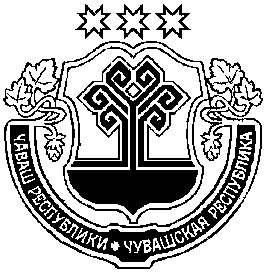 Чувашская Республика  Администрация Моргаушского районаПОСТАНОВЛЕНИЕ24.10 2019 г. № 1075с. Моргауши                                                                         